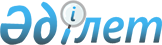 О проекте повестки дня заседания Межгосударственного Совета ЕврАзЭС (Высшего органа Таможенного союза) на уровне глав правительств
					
			Утративший силу
			
			
		
					Решение Комиссии таможенного союза от 14 октября 2010 года № 419. Утратило силу решением Коллегии Евразийской экономической комиссии от 17 июля 2018 года № 112.
      Сноска. Утратило силу решением Коллегии Евразийской экономической комиссии от 17.07.2018 № 112 (вступает в силу по истечении 30 календарных дней с даты его официального опубликования).
      Комиссия Таможенного союза решила:
      1. Одобрить уточненный проект повестки дня заседания Межгосударственного Совета ЕврАзЭС (Высшего органа Таможенного союза) на уровне глав правительств (прилагается).
      2. Сторонам до 28 октября 2010 года представить в Секретариат Комиссии Таможенного союза по пять представителей для формирования состава Экспертного совета.
      Члены Комиссии Таможенного союза: Повестка дня
заседания Межгосударственного Совета
Евразийского экономического сообщества
(Высшего органа Таможенного союза) на уровне глав правительств
      1. Доклад Ответственного секретаря Комиссии Таможенного союза С.Ю. Глазьева "О функционировании единой таможенной территории и механизмов Таможенного союза Республики Беларусь, Республики Казахстан и Российской Федерации".
      2. О вступлении в силу международных договоров, формирующих договорно-правовую базу Таможенного союза:
      Протокола о внесении изменений в Соглашение таможенного союза по санитарным мерам от 11 декабря 2009 года, принятого 21 мая 2010 года;
      Протокола о внесении изменений в Соглашение таможенного союза по ветеринарно-санитарным мерам от 11 декабря 2009 года, принятого 21 мая 2010 года;
      Протокола о внесении изменений в Соглашение таможенного союза о карантине растений от 11 декабря 2009 года, принятого 21 мая 2010 года;
      Соглашения о Секретариате Комиссии Таможенного союза.
      3. О международных договорах в сфере применения специальных защитных, антидемпинговых и компенсационных мер в Таможенном союзе в рамках ЕврАзЭС.
      4. О ходе выполнения Плана действий по формированию Единого экономического пространства Республики Беларусь, Республики Казахстан и Российской Федерации.
      5. О Концепции создания Интегрированной информационной системы внешней и взаимной торговли Таможенного союза.
      6. О включении отдельных видов товаров в Перечень товаров, временно ввозимых с полным условным освобождением от уплаты таможенных пошлин, налогов, а также об условиях такого освобождения, включая его предельные сроки.
      7. О составе Экспертного совета в рамках Таможенного союза.
      8. О проекте Решения Межгосударственного совета ЕврАзЭС (Высшего органа Таможенного союза) на уровне глав правительств "О проекте повестки дня Межгосударственного совета ЕврАзЭС (Высшего органа Таможенного союза) на уровне глав государств".
					© 2012. РГП на ПХВ «Институт законодательства и правовой информации Республики Казахстан» Министерства юстиции Республики Казахстан
				
От Республики
Беларусь
А.Кобяков
От Республики
Казахстан
У.Шукеев
От Российской
Федерации
И.ШуваловПриложение
к Решению Комиссии
Таможенного союза
от 14 октября 2010 г. № 419
Проект